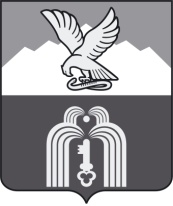 Российская ФедерацияР Е Ш Е Н И ЕДумы города ПятигорскаСтавропольского краяО внесении изменений в Положение о порядке организации и проведения публичных слушаний в муниципальном образовании городе-курорте ПятигорскеВ соответствии с Федеральным законом «Об общих принципах организации местного самоуправления в Российской Федерации», Уставом муниципального образования города-курорта Пятигорска,Дума города ПятигорскаРЕШИЛА:1. Внести в Положение о порядке организации и проведения публичных слушаний в муниципальном образовании городе-курорте Пятигорске, утвержденное решением Думы города Пятигорска от 25 мая 2005 года № 79-42 ГД, (далее – Положение), следующие изменения:1) пункт 2.2 Положения изложить в следующей редакции:«2.2. Тема публичных слушаний и вопросы, выносимые на обсуждение, публикуются в газете «Пятигорская правда» и размещаются на официальном сайте муниципального образования города-курорта Пятигорска в информационно-телекоммуникационной сети «Интернет» не позднее, чем за четырнадцать дней до дня их проведения.»;2) наименование раздела IV Положения изложить в следующей редакции:«IV. Порядок участия в публичных слушаниях»;3) Положение дополнить пунктом 4.7 следующего содержания: «4.7. Обеспечение возможности представления жителями города-курорта Пятигорска своих замечаний и предложений по вопросам (или по проекту муниципального правового акта), выносимым на обсуждение,  а также участие жителей муниципального образования в публичных слушаниях организуется посредством официального сайта муниципального образования города-курорта Пятигорска (далее - официальный сайт) и федеральной государственной информационной системы «Единый портал государственных и муниципальных услуг (функций)» (далее - Единый портал), в соответствии с Правилами использования федеральной государственной информационной системы «Единый портал государственных и муниципальных услуг (функций)», утвержденными постановлением Правительства Российской Федерации от 3 февраля 2022 года №101.»;4) Положение дополнить пунктом 6.7  следующего содержания: «6.7. В целях организации и проведения публичных слушаний на Едином портале используется платформа обратной связи Единого портала в соответствии с установленными оператором Единого портала технологическими регламентами, размещаемыми на технологическом портале в информационно-телекоммуникационной сети «Интернет» по адресу https://pos.gosuslugi.ru/docs/. Размещение на едином портале материалов и информации, указанных в пунктах 2.2 и 7.4 настоящего Положения, в целях оповещения жителей города-курорта Пятигорска осуществляется уполномоченным членом организационного комитета с использованием личного кабинета органа местного самоуправления города-курорта Пятигорска в соответствующем разделе платформы обратной связи Единого портала.Возможность представления замечаний и предложений по вынесенному на обсуждение вопросу или проекту муниципального правового акта, а также участия в публичных слушаниях с использованием Единого портала обеспечивается жителям города-курорта Пятигорска, имеющим подтвержденную учетную запись в федеральной государственной информационной системе «Единая система идентификации и аутентификации в инфраструктуре, обеспечивающей информационно-технологическое взаимодействие информационных систем, используемых для предоставления государственных и муниципальных услуг в электронной форме».»;5) пункт 7.4 Положения изложить  в следующей редакции: «7.4. Оргкомитет обеспечивает опубликование результатов публичных слушаний, включая мотивированное обоснование принятых решений, в газете «Пятигорская правда»,  на официальном сайте и Едином портале не позднее 10 рабочих дней со дня их проведения.».2.	Настоящее решение вступает в силу со дня его официального опубликования.ПредседательДумы города Пятигорска						       Л.В.ПохилькоГлава города Пятигорска						   Д.Ю.Ворошилов25 октября 2022 г.№ 38-18 РД 